КАРАР                                                                               РЕШЕНИЕО  внесении изменений  в решение совета сельского поселенияМичуринский сельсовет № 32/259 от 20 декабря 2021 года «О бюджете сельского поселения Мичуринский сельсовет муниципального района Шаранский район Республики Башкортостан на 2022 год и на плановый период 2023 и 2024 годов»Совет сельского поселения Мичуринский сельсовет муниципального района Шаранский район Республики Башкортостан (далее – сельское поселение) решил внести в решение Совета сельского поселения Мичуринский сельсовет от 20.12.2021г. № 32/259 «О бюджете сельского поселения Мичуринский сельсовет муниципального района Шаранский район  Республики Башкортостан на 2022 год и на плановый период 2023 и 2024 годов» следующие изменение:Пункт 1 изложить в следующей редакции:1. Утвердить основные характеристики бюджета сельского поселения на 2022 год: общий объем доходов бюджета сельского поселения в сумме 6 893 405,21 рублей;общий объем расходов бюджета сельского поселения в сумме 7 216 207,21 рублей.- дефицит (профицит) бюджета сельского поселения в сумме 322802,00 рублей. 2.   Изложить в новой редакции:-приложение 1 «Поступления доходов в бюджет сельского поселения Мичуринский сельсовет муниципального района Шаранский район Республики Башкортостан на 2022 год» согласно приложению 1  к настоящему решению;  -приложение 3 «Распределение бюджетных ассигнований сельского поселения Мичуринский сельсовет на 2022 год по разделам, подразделам, целевым статьям (муниципальным программам сельского поселения и непрограммным направлениям деятельности), группам видов расходов классификации расходов бюджетов» согласно приложению 2 к настоящему решению;-приложение 5 «Распределение бюджетных ассигнований сельского поселения Мичуринский сельсовет на 2022 год по целевым статьям (муниципальным программам сельского поселения и непрограммным направлениям деятельности), группам видов расходов классификации расходов бюджетов»  согласно приложению 3 к настоящему решению;          -приложение 7 «Ведомственная структура расходов бюджета  сельского поселения Мичуринский сельсовет муниципального района Шаранский район республики Башкортостана на 2022 год» согласно приложению 4 к настоящему решению;-приложение 11 «Источники финансирования дефицита бюджета  сельского поселения Мичуринский сельсовет муниципального района Шаранский район Республики Башкортостан на 2022 год» согласно приложению 5 к настоящему решению;Глава сельского поселения Мичуринский сельсовет                                                       В.Н.Корочкинс. Мичуринск23сентября 2022 года    № 37/310Приложение 1к решению Совета сельского поселения Мичуринский сельсовет муниципального района Шаранский район Республики Башкорстан от 15.07.2022 года № 36/303 «О внесении изменений в решение сельского поселения Мичуринский сельсовет муниципального района Шаранский район Республики Башкортостан от 20.12.2021 г. № 32/259 «О бюджете сельского поселения Мичуринский сельсовет муниципального района Шаранский район Республики Башкортостан на 2022 год и на плановый период 2023 и 2024 годов»»                      Поступления доходов в бюджетсельского поселения Мичуринский сельсовет муниципального района Шаранский район Республики Башкортостан на 2022 год(рублей)Глава сельского поселения МичуринскийСельсовет муниципального районаШаранский район Республики Башкортостан                           В.Н.КорочкинПриложение 2к решению Совета сельского поселения Мичуринский сельсовет муниципального района Шаранский район Республики Башкорстан от 15.07.2022 года № 36/303 «О внесении изменений в решение сельского поселения Мичуринский сельсовет муниципального района Шаранский район Республики Башкортостан от 20.12.2021 г. № 32/259 «О бюджете сельского поселения Мичуринский сельсовет муниципального района Шаранский район Республики Башкортостан на 2022 год и на плановый период 2023 и 2024 годов»»Распределение бюджетных ассигнований сельского поселения Мичуринский сельсовет муниципального района Шаранский район Республики Башкортостан на 2022 год по разделам, подразделам, целевым статьям (муниципальным программам сельского поселения и непрограммным направлениям деятельности), группам видов расходов классификации расходов бюджетов     ( рублей)Глава сельского поселения МичуринскийСельсовет муниципального районаШаранский район Республики Башкортостан                В.Н.КорочкинПриложение 3к решению Совета сельского поселения Мичуринский сельсовет муниципального района Шаранский район Республики Башкорстан от 15.07.2022 года № 36/303 «О внесении изменений в решение сельского поселения Мичуринский сельсовет муниципального района Шаранский район Республики Башкортостан от 20.12.2021 г. № 32/259 «О бюджете сельского поселения Мичуринский сельсовет муниципального района Шаранский район Республики Башкортостан на 2022 год и на плановый период 2023 и 2024 годов»»Распределение бюджетных ассигнований сельского поселения Мичуринский сельсовет муниципального района Шаранский район Республики Башкортостан на 2022 год по целевым статьям (муниципальным программам сельского поселения и непрограммным направлениям деятельности), группам видов расходов классификации расходов бюджетов(рублей)Глава сельского поселения МичуринскийСельсовет муниципального районаШаранский район Республики Башкортостан                  В.Н.КорочкинПриложение 4к решению Совета сельского поселения Мичуринский сельсовет муниципального района Шаранский район Республики Башкорстан от 15.07.2022 года № 36/303 «О внесении изменений в решение сельского поселения Мичуринский сельсовет муниципального района Шаранский район Республики Башкортостан от 20.12.2021 г. № 32/259 «О бюджете сельского поселения Мичуринский сельсовет муниципального района Шаранский район Республики Башкортостан на 2022 год и на плановый период 2023 и 2024 годов»»Ведомственная структура расходов бюджета сельского поселения Мичуринский сельсовет муниципального района Шаранский район Республики Башкортостан на 2022 год  (рублей)Приложение 5к решению Совета сельского поселения Мичуринский сельсовет муниципального района Шаранский район Республики Башкорстан от 15.07.2022 года № 36/303 «О внесении изменений в решение сельского поселения Мичуринский сельсовет муниципального района Шаранский район Республики Башкортостан от 20.12.2021 г. № 32/259 «О бюджете сельского поселения Мичуринский сельсовет муниципального района Шаранский район Республики Башкортостан на 2022 год и на плановый период 2023 и 2024 годов»»Источники финансирования дефицита бюджета  сельского поселения Мичуринский сельсовет муниципального района Шаранский район Республики Башкортостан на 2022 годБашҡортостанРеспубликаһыШаран районымуниципальрайоныныңМичурин ауыл Советыауылбиләмәһе Советы452638, Мичурин ауылы,тел.(34769) 2-44-48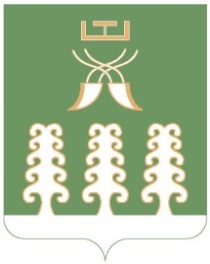 Республика Башкортостанмуниципальный районШаранский районСовет сельского поселенияМичуринский сельсовет452638, с.Мичуринск,тел.(34769) 2-44-48Код вида, подвида доходов бюджетаНаименованиеСуммаКод вида, подвида доходов бюджетаНаименованиеСумма123Всего6 893 405,211 00 00000 00 0000 000НАЛОГОВЫЕ И НЕНАЛОГОВЫЕ ДОХОДЫ1 845 000,001 01 00000 00 0000 000НАЛОГИ НА ПРИБЫЛЬ, ДОХОДЫ70 000,001 01 02000 01 0000 110Налог на доходы физических лиц70 000,001 01 02010 01 0000 110Налог на доходы физических лиц с доходов, источником которых является налоговый агент за исключением доходов, в отношении которых исчисление и уплата налога осуществляется в соответствии со статьями 227, 227.1 и 228 Налогового кодекса Российской Федерации70 000,001 06 00000 00 0000 000НАЛОГИ НА ИМУЩЕСТВО1 610 000,001 06 01000 00 0000 110Налог на имущество физических лиц160 000,001 06 01030 10 0000 110Налог на имущество физических лиц, взимаемый по ставкам, применяемым к объектам налогообложения, расположенным в границах сельских поселений160 000,001 06 06000 00 0000 110Земельный налог1 450 000,001 06 06030 00 0000 110Земельный налог с организаций720000,001 06 06033 10 0000 110Земельный налог с организаций, обладающих земельным участком, расположенным в границах сельских поселений720 000,001 06 06040 00 0000 110Земельный налог с физических лиц730 000,001 06 06043 10 0000 110Земельный налог с физических лиц, обладающих земельным участком, расположенным в границах сельских поселений730 000,001 08 00000 00 0000 000ГОСУДАРСТВЕННАЯ ПОШЛИНА5 000,001 08 04000 01 0000 110Государственная пошлина за совершение нотариальных действий (за исключением действий, совершаемых консульскими учреждениями Российской Федерации)5 000,001 08 04020 01 0000 110Государственная пошлина за совершение нотариальных действий должностными лицами органов местного самоуправления, уполномоченными в соответствии с законодательными актами Российской Федерации на совершение нотариальных действий5 000,001 11 00000 00 0000 000ДОХОДЫ ОТ ИСПОЛЬЗОВАНИЯ ИМУЩЕСТВА, НАХОДЯЩЕГОСЯ В ГОСУДАРСТВЕННОЙ И МУНИЦИПАЛЬНОЙ СОБСТВЕННОСТИ5 000,001 11 05000 00 0000 120Доходы, получаемые в виде арендной либо иной платы за передачу в возмездное пользование государственного и муниципального имущества (за исключением имущества бюджетных и автономных учреждений, а также имущества государственных и муниципальных унитарных предприятий, в том числе казенных)5 000,001 11 05030 00 0000 120Доходы от сдачи в аренду имущества, находящегося в оперативном управлении органов государственной власти, органов местного самоуправления, государственных внебюджетных фондов и созданных ими учреждений (за исключением имущества бюджетных и автономных учреждений)5 000,001 11 05035 10 0000 120Доходы от сдачи в аренду имущества, находящегося в оперативном управлении органов управления сельских поселений и созданных ими учреждений (за исключением имущества муниципальных бюджетных и автономных учреждений)5 000,001 13 00000 00 0000 000ДОХОДЫ ОТ ОКАЗАНИЯ ПЛАТНЫХ УСЛУГ (РАБОТ) И КОМПЕНСАЦИИ ЗАТРАТ ГОСУДАРСТВА1 000,001 13 01000 00 0000 130Доходы от оказанияплатных услуг(работ)1 000,001 13 01990 00 0000 130Прочие доходы от оказания платных услуг (работ)1 000,001 13 01995 10 0000 130Прочие доходы от оказания платных услуг (работ) получателями средств бюджетов сельских поселений 1 000,001 16 00000 00 0000 000ШТРАФЫ, САНКЦИИ,ВОЗМЕЩЕНИЕ УЩЕРБА4 000,001 16 02000 02 0000 000Административные штрафы, установленные законами субъектов Российской Федерации об административных правонарушениях4 000,001 16 02020 02 0000 140Административные штрафы, установленные законами субъектов Российской Федерации об административных правонарушениях, за нарушение муниципальных правовых актов4 000,001 17 00000 00 0000 000Прочие не налоговые доходы150 000,001 17 15000 00 0000 150Инициативные платежи150 000,001 17 15030 10 0000 150Инициативные платежи, зачисляемые в бюджеты сельских поселений150 000,001 17 15030 10 1001 150Инициативные платежи, зачисляемые в бюджеты сельских поселений (от физических лиц при реализации проектов развития общественной инфраструктуры, основанных на местных инициативах) 75 000,001 17 15030 10 2001 150Инициативные платежи, зачисляемые в бюджеты сельских поселений (от индивидуальных предпринимателей, юридических лиц  при реализации проектов развития общественной инфраструктуры, основанных на местных инициативах) 75 000,002 00 00000 00 0000 000БЕЗВОЗМЕЗДНЫЕ ПОСТУПЛЕНИЯ5 048 405,212 02 00000 00 0000 000БЕЗВОЗМЕЗДНЫЕ ПОСТУПЛЕНИЯ  ОТ ДРУГИХ БЮДЖЕТОВ БЮДЖЕТНОЙ СИСТЕМЫ РОССИЙСКОЙ ФЕДЕРАЦИИ5 048 405,212 02 10000 00 0000 150Дотации  бюджетам бюджетной системы  Российской Федерации 2 133 905,212 02 16001 00 0000 150Дотации на выравнивание бюджетной обеспеченности из бюджетов муниципальных районов, городских округов с внутригородским делением2 133 905,212 02 16001 10 0000 150Дотации бюджетам сельских поселений на выравнивание бюджетной обеспеченности из бюджетов муниципальных районов2 133 905,212 02 30000 00 0000 150Субвенции бюджетам бюджетной системы Российской Федерации 302 600,002 02 35118 00 0000 150Субвенции бюджетам на осуществление первичного воинского учета органами местного самоуправления поселений, муниципальных и городских округов302 600,002 02 35118 10 0000 150Субвенции бюджетам сельских поселений на осуществление первичного воинского учета органами местного самоуправления поселений, муниципальных и городских округов302 600,002 02 40000 00 0000 150Иные межбюджетные трансферты2 611 900,002 02 40014 00 0000 150Межбюджетные трансферты, передаваемые бюджетам муниципальных образований на осуществление части полномочий по решению вопросов местного значения в соответствии с заключенными соглашениями1 240 000,002 02 40014 10 0000 150Межбюджетные трансферты, передаваемые бюджетам сельских поселений из бюджетов муниципальных районов на осуществление части полномочий по решению вопросов местного значения в соответствии с заключенными соглашениями1 240 000,002 02 49999 00 0000 150Прочие межбюджетные трансферты, передаваемые бюджетам1 371 900,002 02 49999 10 0000 150Прочие межбюджетные трансферты, передаваемые бюджетам сельских поселений1 371 900,002 02 49999 10 7201 150Прочие межбюджетные трансферты, передаваемые бюджетам сельских поселений на расходные обязательства, возникающие при выполнении полномочий органов местного самоуправления по отдельным вопросам местного значения136 400,002 02 49999 10 7247 150Прочие межбюджетные трансферты, передаваемые бюджетам сельских поселений на проекты развития общественной инфраструктуры, основанные на местных инициативах 735 500,002 02 49999 10 7404 150Прочие межбюджетные трансферты, передаваемые бюджетам сельских поселений (мероприятия по благоустройству территорий населенных пунктов, коммунальному хозяйству, обеспечению мер пожарной безопасности и охране окружающей среды в границах сельских поселений)500 000,00НаименованиеРзПрЦсрВрсумма12345ВСЕГО7 216 207,21Общегосударственные вопросы01002 996 084,63Функционирование высшего должностного лица субъекта Российской Федерации муниципального образования0102884408,00Непрограммные расходы01029900000000884408,00Глава муниципального образования01029900002030884408,00Расходы на выплаты персоналу в целях обеспечения выполнения функций муниципальными органами, казенными учреждениями, органами управления государственными внебюджетными фондами01029900002030100884408,00Функционирование Правительства Российской Федерации, высших исполнительных органов государственной власти субъектов Российской Федерации, местных администраций01042 109 676,63Непрограммные расходы010499000000002 109 676,63Аппараты органов местного самоуправления010499000020402 109 676,63Расходы на выплаты персоналу в целях обеспечения выполнения функций муниципальными органами, казенными учреждениями, органами управления государственными внебюджетными фондами010499000020401001 583 769,00Закупка товаров, работ и услуг для обеспечения муниципальных нужд01049900002040200520 007,63Иные бюджетные ассигнования010499000020408005 900,00Резервные фонды01112 000,00Непрограммные расходы011199000000002 000,00Резервные фонды местных администраций011199000075002 000,00Иные бюджетные ассигнования011199000075008002 000,00Национальная оборона0200302 600,00Мобилизационная и вневойсковая подготовка0203302 600,00Непрограммные расходы02039900000000302 600,00Осуществление первичного воинского учета органами местного самоуправления поселений, муниципальных и городских округов02039900051180302 600,00Расходы на выплаты персоналу в целях обеспечения выполнения функций муниципальными органами, казенными учреждениями, органами управления государственными внебюджетными фондами02039900051180100302 600,00Национальная безопасность и правоохранительная деятельность030058 572,80Защита населения и территории от чрезвычайных ситуаций природного и техногенного характера, пожарная безопасность031056 572,80Программа сельского поселения «Пожарная безопасность сельского поселения Мичуринский сельсовет муниципального района Шаранский район Республики Башкортостан»0310190000000056 572,80Основное мероприятие «Реализация мероприятий по обеспечению пожарной безопасности в сельском поселении»0310190010000056 572,80Мероприятия по развитию инфраструктуры объектов противопожарной службы0310190012430056 572,80Закупка товаров, работ и услуг для обеспечения муниципальных нужд0310190012430020056 572,80Другие вопросы в области национальной безопасности и правоохранительной деятельности03142 000,00Муниципальная программа «Профилактика терроризма и экстремизма, обеспечения безопасности населения и территории в сельском поселении Мичуринский сельсовет муниципального района Шаранский район Республики Башкортостан»031405000000002 000,00Основное мероприятие «Реализация профилактических мероприятий и тренировок по предупреждению террористических актов и минимизации их последствии»031405001000002 000,00Мероприятия по профилактике терроризма и экстремизма031405001247002 000,00Закупка товаров, работ и услуг для обеспечения муниципальных  нужд031405001247002002 000,00Национальная экономика04001 250 000,00Дорожное хозяйство (дорожные фонды)04091 240 000,00Программа сельского поселения «Содержание и ремонт автомобильных дорог в сельском поселении Мичуринский сельсовет муниципального района Шаранский район Республики Башкортостан»040909000000001 240 000,00Основное мероприятие «Организация выполнения работ по модернизации, содержанию, ремонту автомобильных дорог. Обеспечение безопасности дорожного движения»040909001000001 240 000,00Дорожное хозяйство040909001031501 240 000,00Закупка товаров, работ и услуг для обеспечения муниципальных нужд040909001031502001 240 000,00Другие вопросы в области национальной экономики041210 000,0Муниципальная программа «Развитие земельно-имущественных отношений сельского поселения Шаранский сельсовет муниципального района Шаранский район Республики Башкортостан со сроком реализации до 2022 года»0412180000000010 000,0Основное мероприятие «Проведение работ по землеустройству, оформление прав пользования на землю»0412180010000010 000,0Проведение работ по землеустройству0412180010333010 000,0Закупка товаров, работ и услуг для обеспечения муниципальных нужд0412180010333020010 000,0Жилищно-коммунальное хозяйство05001 057 267,94Благоустройство05031 057 267,94Программа «Благоустройство населенных пунктов сельского поселения Мичуринский сельсовет муниципального района Шаранский район Республики Башкортостан»050320000000001 057 267,94Подпрограмма «Уличное освещение»05032010000000729 820,46Основное мероприятие «Организация бесперебойного уличного освещения населенных пунктов сельского поселения в темное время суток»05032010100000729 820,46Мероприятия по благоустройству территорий населенных пунктов05032010106050316 341,74Закупка товаров, работ и услуг для обеспечения муниципальных нужд05032010106050200316 341,74Мероприятия по благоустройству территорий населенных пунктов, коммунальному хозяйству, обеспечению мер пожарной безопасности, и охране окружающей среды в границах сельских поселений05032010174040263 478,72Закупка товаров, работ и услуг для обеспечения муниципальных нужд05032010174040200263 478,72Софинансирование расходных обязательств, возникающих при выполнении полномочий органов местного самоуправления по отдельным вопросам местного значения050320101S2010150 000,00Закупка товаров, работ и услуг для обеспечения муниципальных нужд050320101S2010200150 000,00Подпрограмма «Организация и содержание мест захоронения сельского поселения »0503202000000099 376,00Основное мероприятие «Развитие и поддержка инициатив жителей поселения по благоустройству кладбищ»0503202010000099 376,00Мероприятия по благоустройству территорий населенных пунктов, коммунальному хозяйству, обеспечению мер пожарной безопасности, и охране окружающей среды в границах сельских поселений0503202017404099 376,00Закупка товаров, работ и услуг для обеспечения муниципальных нужд0503202017404020099 376,00Подпрограмма «Прочие мероприятия по благоустройству территории сельского поселения»05032030000000228 071,48Основное мероприятие «Выполнение работ по повышению уровня внешнего благоустройства и санитарного содержания сельского поселения»05032030100000228 071,48Мероприятия по благоустройству территорий населенных пунктов0503203010605090 926,20Закупка товаров, работ и услуг для обеспечения муниципальных нужд0503203010605020089 427,20Иные бюджетные ассигнования050320301060508001 499,00Мероприятия по благоустройству территорий населенных пунктов, коммунальному хозяйству, обеспечению мер пожарной безопасности, и охране окружающей среды в границах сельских поселений05032030174040137 145,28Закупка товаров, работ и услуг для обеспечения муниципальных нужд05032030174040200137 145,28Охрана окружающей среды0600218 400,00Другие вопросы в области охраны окружающей среды0605218 400,00Программа «Экология и природные ресурсы сельского поселения Мичуринский сельсовет  муниципального района Шаранский район Республики Башкортостан  на 2022-2024 годы»06051300000000218 400,00Подпрограмма  “Отходы”06051340000000218 400,00Основное мероприятие «Участие в организации деятельности по сбору (в том числе раздельному сбору) и транспортированию твердых коммунальных отходов»06051340100000218 400,00Мероприятия в области экологии и природопользования06051340141200218 400,00Закупка товаров, работ и услуг для обеспечения муниципальных нужд06051340141200200218 400,00Образование07005 000,00Профессиональная подготовка, переподготовка и повышение квалификации07055 000,00Непрограммные расходы070599000000005 000,00Переподготовка и повышение квалификации кадров070599000429705 000,00Закупка товаров, работ и услуг для обеспечения муниципальных нужд070599000429702005 000,00Социальная политика1000328 281,84Пенсионное обеспечение1001328 281,84Непрограммные расходы10019900000000328 281,84Иные безвозмездные и безвозвратные перечисления 10019900074000328 281,84Межбюджетные трансферты10019900074000500328 281,84Физическая культура и спорт11001 000 000,00Массовый спорт11021 000 000,00Муниципальная программа «Развитие физической культуры и массового спорта в сельском поселении Мичуринский сельсовет муниципального района Шаранский район Республики Башкортостан» 110212000000001 000 000,00Основное мероприятие «Выполнение работ по проведению мероприятий в сфере физической культуры и массового спорта»110212001000001 000 000,00Реализация проектов развития общественной инфраструктуры, основанных на местных инициативах, за счет средств бюджетов110212001S2471850 000,00Закупка товаров, работ и услуг для обеспечения муниципальных нужд110212001S2471200850 000,00Реализация проектов развития общественной инфраструктуры, основанных на местных инициативах, за счет средств, поступивших от физических лиц110212001S247275 000,00Закупка товаров, работ и услуг для обеспечения муниципальных нужд110212001S247220075 000,00Реализация проектов развития общественной инфраструктуры, основанных на местных инициативах, за счет средств, поступивших от юридических лиц110212001S247375 000,00Закупка товаров, работ и услуг для обеспечения муниципальных нужд110212001S247320075 000,00НаименованиеЦсрВрсумма1345ВСЕГО7 216 207,21Муниципальная программа «Профилактика терроризма и экстремизма, обеспечения безопасности населения и территории в сельском поселении Мичуринский сельсовет муниципального района Шаранский район Республики Башкортостан»05000000002 000,00Основное мероприятие «Реализация профилактических мероприятий и тренировок по предупреждению террористических актов и минимизации их последствии»05010000002 000,00Мероприятия по профилактике терроризма и экстремизма05001247002 000,00Закупка товаров, работ и услуг для обеспечения муниципальных нужд05001247002002 000,00Программа сельского поселения «Содержание и ремонт автомобильных дорог в сельском поселении Мичуринский сельсовет муниципального района Шаранский район Республики Башкортостан»09000000001 240 000,00Основное мероприятие «Организация выполнения работ по модернизации, содержанию, ремонту автомобильных дорог. Обеспечение безопасности дорожного движения»09001000001 240 000,00Дорожное хозяйство09001031501 240 000,00Закупка товаров, работ и услуг для обеспечения муниципальных нужд09001031502001 240 000,00Муниципальная программа «Развитие физической культуры и массового спорта в сельском поселении Мичуринский сельсовет муниципального района Шаранский район Республики Башкортостан»12000000001 000 000,00Основное мероприятие «Выполнение работ по проведению мероприятий в сфере физической культуры и массового спорта»12001000001 000 000,00Реализация проектов развития общественной инфраструктуры, основанных на местных инициативах, за счет средств бюджетов12001S2471850 000,00Закупка товаров, работ и услуг для обеспечения муниципальных нужд12001S2471200850 000,00Реализация проектов развития общественной инфраструктуры, основанных на местных инициативах, за счет средств, поступивших от физических лиц12001S247275 000,00Закупка товаров, работ и услуг для обеспечения муниципальных нужд12001S247220075 000,00Реализация проектов развития общественной инфраструктуры, основанных на местных инициативах, за счет средств, поступивших от юридических лиц12001S247375 000,00Закупка товаров, работ и услуг для обеспечения муниципальных нужд12001S247320075 000,00Программа «Экология и природные ресурсы сельского поселения Мичуринский сельсовет  муниципального района Шаранский район Республики Башкортостан  на 2022-2024 годы»1300000000218 400,00Подпрограмма  “Отходы”1340000000218 400,00Основное мероприятие «Участие в организации деятельности по сбору (в том числе раздельному сбору) и транспортированию твердых коммунальных отходов»1340100000218 400,00Мероприятия в области экологии и природопользования1340141200218 400,00Закупка товаров, работ и услуг для обеспечения муниципальных нужд1340141200200218 400,00Муниципальная программа «Развитие земельно-имущественных отношений сельского поселения Шаранский сельсовет муниципального района Шаранский район Республики Башкортостан со сроком реализации до 2022 года»180000000010 000,0Основное мероприятие «Проведение работ по землеустройству, оформление прав пользования на землю»180010000010 000,0Проведение работ по землеустройству180010333010 000,0Закупка товаров, работ и услуг для обеспечения муниципальных нужд180010333020010 000,0Программа сельского поселения «Пожарная безопасность сельского поселения Мичуринский сельсовет муниципального района Шаранский район Республики Башкортостан»190000000056 572,80Основное мероприятие «Реализация мероприятий по обеспечению пожарной безопасности в сельском поселении»190010000056 572,80Мероприятия по развитию инфраструктуры объектов противопожарной службы190012430056 572,80Закупка товаров, работ и услуг для обеспечения муниципальных нужд190012430020056 572,80Программа «Благоустройство населенных пунктов сельского поселения Мичуринский сельсовет муниципального района Шаранский район Республики Башкортостан»20000000001 057 267,94Подпрограмма «Уличное освещение»2010000000729 820,46Основное мероприятие «Организация бесперебойного уличного освещения населенных пунктов сельского поселения в темное время суток»2010100000729 820,46Мероприятия по благоустройству территорий населенных пунктов2010106050316 341,74Закупка товаров, работ и услуг для обеспечения муниципальных нужд2010106050200316 341,74Мероприятия по благоустройству территорий населенных пунктов, коммунальному хозяйству, обеспечению мер пожарной безопасности, и охране окружающей среды в границах сельских поселений2010174040263 478,72Закупка товаров, работ и услуг для обеспечения муниципальных  нужд2010174040200263 478,72Софинансирование расходных обязательств, возникающих при выполнении полномочий органов местного самоуправления по отдельным вопросам местного значения20101S2010150 000,00Закупка товаров, работ и услуг для обеспечения муниципальных нужд20101S2010200150 000,00Подпрограмма «Организация и содержание мест захоронения сельского поселения »202000000099 376,00Основное мероприятие «Развитие и поддержка инициатив жителей поселения по благоустройству кладбищ»202010000099 376,00Мероприятия по благоустройству территорий населенных пунктов, коммунальному хозяйству, обеспечению мер пожарной безопасности, и охране окружающей среды в границах сельских поселений202017404099 376,00Закупка товаров, работ и услуг для обеспечения муниципальных нужд202017404020099 376,00Подпрограмма «Прочие мероприятия по благоустройству территории сельского поселения»2030000000228 071,48Основное мероприятие «Выполнение работ по повышению уровня внешнего благоустройства и санитарного содержания сельского поселения»2030100000228 071,48Мероприятия по благоустройству территорий населенных пунктов203010605090 926,20Закупка товаров, работ и услуг для обеспечения муниципальных нужд203010605020089 427,20Иные бюджетные ассигнования20301060508001 499,00Мероприятия по благоустройству территорий населенных пунктов, коммунальному хозяйству, обеспечению мер пожарной безопасности и охране окружающей среды в границах сельских поселений2030174040137 145,28Закупка товаров, работ и услуг для обеспечения муниципальных нужд2030174040200137 145,28Непрограммные расходы99000000003 631 966,47Глава муниципального образования9900002030884 408,00Расходы на выплаты персоналу в целях обеспечения выполнения функций муниципальными органами, казенными учреждениями, органами управления государственными внебюджетными фондами9900002030100884 408,00Аппараты органов местного самоуправления99000020402 109 676,63Расходы на выплаты персоналу в целях обеспечения выполнения функций муниципальными органами, казенными учреждениями, органами управления государственными внебюджетными фондами99000020401001 583 769,00Закупка товаров, работ и услуг для обеспечения муниципальных нужд9900002040200520 007,00Иные бюджетные ассигнования99000020408005 900,00Резервные фонды местных администраций99000075002 000,00Иные бюджетные ассигнования99000075008002 000,00Переподготовка и повышение квалификации кадров99000429705 000,00Закупка товаров, работ и услуг для обеспечения муниципальных нужд99000429702005 000,00Осуществление первичного воинского учета органами местного самоуправления поселений, муниципальных и городских округов9900051180302 600,00Расходы на выплаты персоналу в целях обеспечения выполнения функций муниципальными органами, казенными учреждениями, органами управления государственными внебюджетными фондами9900051180100302 600,00Иные безвозмездные и безвозвратные перечисления9900074000328 281,84Межбюджетные трансферты9900074000500328 281,84НаименованиеВед-воЦсрВрсумма12345ВСЕГО7 216 207,21Администрация сельского поселения Мичуринский сельсовет муниципального района Шаранский район Республики Башкортостан7917 216 207,21Муниципальная программа «Профилактика терроризма и экстремизма, обеспечения безопасности населения и территории в сельском поселении Мичуринский сельсовет муниципального района Шаранский район Республики Башкортостан»79105000000002 000,00Основное мероприятие «Реализация профилактических мероприятий и тренировок по предупреждению террористических актов и минимизации их последствии»79105010000002 000,00Мероприятия по профилактике терроризма и экстремизма79105001247002 000,00Закупка товаров, работ и услуг для обеспечения муниципальных  нужд79105001247002002 000,00Программа сельского поселения «Содержание и ремонт автомобильных дорог в сельском поселении Мичуринский сельсовет муниципального района Шаранский район Республики Башкортостан»79109000000001 240 000,00Основное мероприятие «Организация выполнения работ по модернизации, содержанию, ремонту автомобильных дорог. Обеспечение безопасности дорожного движения»79109001000001 240 000,00Дорожное хозяйство79109001031501 240 000,00Закупка товаров, работ и услуг для  муниципальных нужд79109001031502001 240 000,00Муниципальная программа «Развитие физической культуры и массового спорта в сельском поселении Мичуринский сельсовет муниципального района Шаранский район Республики Башкортостан»79112000000001 000 000,00Основное мероприятие «Выполнение работ по проведению мероприятий в сфере физической культуры и массового спорта»79112001000001 000 000,00Реализация проектов развития общественной инфраструктуры, основанных на местных инициативах, за счет средств бюджетов79112001S2471850 000,00Закупка товаров, работ и услуг для обеспечения муниципальных нужд79112001S2471850 000,00Реализация проектов развития общественной инфраструктуры, основанных на местных инициативах, за счет средств, поступивших от физических лиц79112001S247275 000,00Закупка товаров, работ и услуг для обеспечения муниципальных нужд79112001S247275 000,00Реализация проектов развития общественной инфраструктуры, основанных на местных инициативах, за счет средств, поступивших от юридических лиц79112001S247375 000,00Закупка товаров, работ и услуг для обеспечения муниципальных нужд79112001S247375 000,00Программа «Экология и природные ресурсы сельского поселения Мичуринский сельсовет  муниципального района Шаранский район Республики Башкортостан  на 2022-2024 годы»7911300000000218 400,00Подпрограмма «Отходы»7911340000000218 400,00Основное мероприятие «Участие в организации деятельности по сбору (в том числе раздельному сбору) и транспортированию твердых коммунальных отходов»7911340100000218 400,00Мероприятия в области экологии и природопользования7911340141200218 400,00Закупка товаров, работ и услуг для  муниципальных нужд7911340141200200218 400,00Муниципальная программа «Развитие земельно-имущественных отношений сельского поселения Шаранский сельсовет муниципального района Шаранский район Республики Башкортостан со сроком реализации до 2022 года»791180000000010 000,0Основное мероприятие «Проведение работ по землеустройству, оформление прав пользования на землю»791180010000010 000,0Проведение работ по землеустройству791180010333010 000,0Закупка товаров, работ и услуг для обеспечения муниципальных нужд791180010333020010 000,0Программа сельского поселения «Пожарная безопасность сельского поселения Мичуринский сельсовет муниципального района Шаранский район Республики Башкортостан»791190000000056 572,80Основное мероприятие «Реализация мероприятий по обеспечению пожарной безопасности в сельском поселении»791190010000056 572,80Мероприятия по развитию инфраструктуры объектов противопожарной службы791190012430056 572,80Закупка товаров, работ и услуг для  муниципальных нужд791190012430020056 572,80Программа «Благоустройство населенных пунктов сельского поселения Мичуринский сельсовет муниципального района Шаранский район Республики Башкортостан»79120000000001 057 267,94Подпрограмма «Уличное освещение»7912010000000729 820,46Основное мероприятие «Организация бесперебойного уличного освещения населенных пунктов сельского поселения в темное время суток»7912010100000729 820,46Мероприятия по благоустройству территорий населенных пунктов7912010106050316 341,74Закупка товаров, работ и услуг для  муниципальных нужд7912010106050200316 341,74Мероприятия по благоустройству территорий населенных пунктов, коммунальному хозяйству, обеспечению мер пожарной безопасности и охране окружающей среды в границах сельских поселений7912010174040263 478,72Закупка товаров, работ и услуг для обеспечения муниципальных  нужд7912010174040200263 478,72Софинансирование расходных обязательств, возникающих при выполнении полномочий органов местного самоуправления по отдельным вопросам местного значения79120101S2010150 000,00Закупка товаров, работ и услуг для обеспечения муниципальных нужд79120101S2010200150 000,00Подпрограмма «Организация и содержание мест захоронения сельского поселения »791202000000099 376,00Основное мероприятие «Развитие и поддержка инициатив жителей поселения по благоустройству кладбищ»791202010000099 376,00Мероприятия по благоустройству территорий населенных пунктов, коммунальному хозяйству, обеспечению мер пожарной безопасности и охране окружающей среды в границах сельских поселений791202017404099 376,00Закупка товаров, работ и услуг для  муниципальных нужд791202017404020099 376,00Подпрограмма «Прочие мероприятия по благоустройству территории сельского поселения»7912030000000228 071,48Основное мероприятие «Выполнение работ по повышению уровня внешнего благоустройства и санитарного содержания сельского поселения»7912030100000228 071,48Мероприятия по благоустройству территорий населенных пунктов7912030106050590 926,20Закупка товаров, работ и услуг для  муниципальных нужд791203010605020089 427,20Иные бюджетные ассигнования79120301060508001 499,00Мероприятия по благоустройству территорий населенных пунктов, коммунальному хозяйству, обеспечению мер пожарной безопасности и охране окружающей среды в границах сельских поселений7912030174040137 145,28Закупка товаров, работ и услуг для  муниципальных нужд7912030174040200137 145,28Непрограммные расходы79199000000003 631 966,47Глава муниципального образования7919900002030884 408,00Расходы на выплаты персоналу в целях обеспечения выполнения функций муниципальными органами, казенными учреждениями7919900002030100884 408,00Аппараты органов местного самоуправления79199000020402 109 676,63Расходы на выплаты персоналу в целях обеспечения выполнения функций муниципальными органами, казенными учреждениями79199000020401001 583 769,00Закупка товаров, работ и услуг для  муниципальных нужд7919900002040200520 007,63Иные бюджетные ассигнования79199000020408005 900,00Резервные фонды местных администраций79199000075002 000,00Иные бюджетные ассигнования79199000075008002 000,00Переподготовка и повышение квалификации кадров79199000429705 000,00Закупка товаров, работ и услуг для  муниципальных нужд79199000429702005 000,00Осуществление первичного воинского учета органами местного самоуправления поселений, муниципальных и городских округов7919900051180302 600,00Расходы на выплаты персоналу в целях обеспечения выполнения функций муниципальными органами, казенными учреждениями7919900051180100302 600,00Иные безвозмездные и безвозвратные перечисления7919900074000328 281,84Межбюджетные трансферты7919900074000500328 281,84Глава сельского поселения МичуринскийСельсовет муниципального районаШаранский район Республики Башкортостан  Глава сельского поселения МичуринскийСельсовет муниципального районаШаранский район Республики Башкортостан  В.Н.КорочкинВ.Н.КорочкинКодНаименование Сумма123Всего01 00 00 00 00 0000 000Источники внутреннего финансирования  дефицитов бюджетов322 802,0001 05 00 00 00 0000 000Изменение  остатков денежных средств на счетах по учету средств бюджетов322 802,0001 05 02 01 10 0000 000Изменение  прочих остатков денежных средств бюджетов сельских поселений322 802,00Глава сельского поселения МичуринскийСельсовет муниципального районаШаранский район Республики Башкортостан  В.Н.Корочкин